VSTUPNÍ ČÁSTNázev moduluZásoby materiálu a zboží Kód modulu99-m-3/AN18Typ vzděláváníOdborné vzděláváníTyp modulu(odborný) teoreticko–praktickýVyužitelnost vzdělávacího moduluKategorie dosaženého vzděláníH (EQF úroveň 3)L0 (EQF úroveň 4)M (EQF úroveň 4)Skupiny oborů99 - PrůřezovéKomplexní úlohaObory vzdělání - poznámkyDélka modulu (počet hodin)16Poznámka k délce moduluPlatnost modulu od30. 04. 2020Platnost modulu doVstupní předpokladyZáklady účetnictvíJÁDRO MODULUCharakteristika moduluModul je určen pro obory vzdělání s různým zaměřením a bude realizován jako průřezový. Žák se seznámí s charakteristikou a členěním zásob, jejich oceňováním a základním účtováním způsobem A.  Očekávané výsledky učeníŽák:vysvětlí pojem zásoby a rozdělí je do příslušných skupinpopíše rozdíl mezi oceňováním zásob při pořízení a při jejich výdeji do spotřebyzaúčtuje zásoby způsobem AObsah vzdělávání (rozpis učiva)Charakteristika a členění zásob materiálu a zbožíOceňování zásob a zbožíÚčtování zásob způsobem AUčební činnosti žáků a strategie výukyStrategie výukyMetody slovní:monologické metody (popis, vysvětlování, výklad)dialogické metody (rozhovor, diskuse)metody práce s učebnicí, knihou, odborným časopisem, práce s informačními zdroji, pracovními listyMetody praktické:aplikace teoretických poznatků na praktických příkladech s odbornou podporou učiteleUčební činnosti:Žák:pracuje s informacemi získanými z výkladu v hodiněsvou činnost doplňuje o práci s odborným textemvyhledává a využívá informace získané z elektronických zdrojůkonzultuje danou problematiku s učitelemteoretické poznatky využívá při řešení praktických příkladůodhaluje případnou chybovost a provede opravuvypracované zadání prezentuje před třídou a učitelemČinnosti žáka ve vazbě na výsledky učení:vysvětlí pojem zásoby a rozdělí je do příslušných skupin
	pracuje s odbornou literaturou, vyhledá příslušné informace o zásobách a ve spolupráci s učitelem je rozdělí do příslušných skupinve skupině žáků u každé skupiny uvede praktický příkladsvé odpovědi konzultuje s učitelem a opravuje své chybypopíše rozdíl mezi oceňováním zásob při pořízení a při jejich výdeji do spotřeby
	charakterizuje oceňování zásob při jejich pořízení charakterizuje oceňování zásob při jejich výdeji do spotřebyve spolupráci s učitelem vysvětlí hlavní rozdíly tohoto oceňováníoceňování zásob uvede na praktických příkladech  zaúčtuje zásoby způsobem A
	sleduje prezentaci učitele, kde vysvětluje účtování způsobem Akonzultuje s učitelem případné nejasnostive skupině žáků si vypracuje praktický příklad na účtování zásob způsobem Ave spolupráci s učitelem příklady zkontroluje a odhalí případnou chybovostZařazení do učebního plánu, ročník1. ročník, ÚčetnictvíVÝSTUPNÍ ČÁSTZpůsob ověřování dosažených výsledkůHodnocení se skládá z písemného a ústního zkoušení:Písemné zkoušení:Písemná práce: se skládá z 5 otevřených otázek na téma účtování zásob způsobem A.Písemný test: se skládá z 10 účetních operací na téma účtování zásob způsobem A.Ústní zkoušení: se skládá z 3 otevřených otázek, které ověřují aplikaci teoretických znalostí do praktických příkladů.Kritéria hodnoceníPísemná práce: učitel hodnotí používání správných termínů, schopnost aplikovat své poznatky při řešení praktických příkladů. Žák uspěl, pokud získá alespoň 40% možných bodů. Váha písemného zkoušení v celkovém hodnocení modulu je 20%Písemný test: žák uspěl, pokud získá alespoň 40% možných bodů. Váha písemného testu v celkovém hodnocení modulu je 40%.Ústní zkoušení: žák uspěl při ústním zkoušení, pokud zodpověděl alespoň 1,5 otázky, tedy prokázal osvojení si 50% znalostí. Váha ústního zkoušení v celkovém hodnocení modulu je 40 %.Pro splnění modulu je potřeba získat alespoň 50% možných bodů a minimální účast žáka je 70%.Doporučená literaturaŠTOHL, Pavel. Učebnice účetnictví 2018: pro střední školy a pro veřejnost. Devatenácté, upravené vydání. Znojmo: Ing. Pavel Štohl, 2018. ISBN 978-80-88221-14-2.PoznámkyObsahové upřesněníOV RVP - Odborné vzdělávání ve vztahu k RVPMateriál vznikl v rámci projektu Modernizace odborného vzdělávání (MOV), který byl spolufinancován z Evropských strukturálních a investičních fondů a jehož realizaci zajišťoval Národní pedagogický institut České republiky. Autorem materiálu a všech jeho částí, není-li uvedeno jinak, je Vladimíra Trnčáková. Creative Commons CC BY SA 4.0 – Uveďte původ – Zachovejte licenci 4.0 Mezinárodní.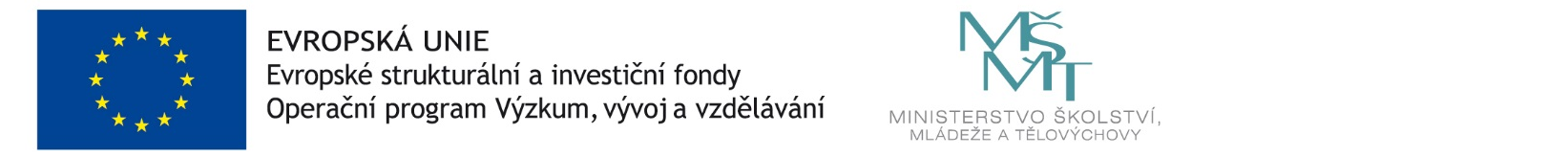 